TOITURE DE TERRASSE AVEC LAMES ORIENTABLES EN ALUMINIUM FabricantRENSON Sunprotection-Screens nv, Kalkhoevestraat 45, 8790 Waregem – Belgique
Tel. +32(0)56 62 71 11, fax. +32 (0)56 60 28 51, info@renson.be, www.renson-outdoor.com(le texte marqué en rouge peut être barré en fonction de votre choix)Description Algarve® est une toiture de terrasse en aluminium  qui peut être montée de manière autoportante ou contre une façade et qui est soutenue par des colonnes verticales. Cette toiture de terrasse peut être commandée électroniquement et offre protection solaire ou ventilation.Dimensions Span:	Min. 1800 mm
	Max. 4500 mmPivot:	Min. 2610 mm
	Max. 6050 mmHauteur de passage libre : 	est déterminée par la construction porteuse Hauteur totale sans caisson du moteur :	hauteur de passage libre + 230 mmHauteur totale avec caisson du moteur:	hauteur de passage libre + 360 mmCouplée :2 parties de toiture sont couplées l’une à l’autre du côté pivot afin d’obtenir un plus grand côté span.  Il n’est pas nécessaire d’installer une colonne supplémentaire entre deux parties de toiture.Span par partie de toiture :	Min. 1500 mm
	Max. 4500 mmSpan (somme de 2 parties de toiture)	Min. 3000 mm	Max. 6000 mmPour info :
Le côté span est le côté où la lame est parallèle au cadre 
Le côté pivot est le côté sur lequel la lame pivote (perpendiculaire au cadre).Exécution du systèmeType d’installation :Type d’installation 1: Autoportante, 4 colonnes Structure autoportanteType d’installation 2: Montage sur la façade Situation de construction 1:Avec un côté monté contre une construction/structure sous-jacente, portante.  Les lames sont parallèles au mur 2 colonnes Situation de construction 2:Avec un côté monté contre une construction/structure sous-jacente, portanteLes lames sont perpendiculaires au mur 2 colonnes Situation de construction 3:Avec 2 côtés (pivot et span) contre une construction/structure sous-jacente, portante1 colonne Colonnes :Selon le type d’installation, on utilise 1,2 ou 4 colonnes.Constituées de profils carrés en aluminium de 110 x 110 mmPieds de montage:2 types:Pieds de montage visibles avec plaque au sol apparentePieds de montage invisibles Cadre :Cadre solide sur le pourtour en profils d’aluminium extrudé. Hauteur : 230 mm Inclinaison : 0°Lames :Lames de protection solaire en aluminium extrudé Orientables à 150° Face inférieure entièrement plate Face supérieure : bords effilés + gouttière pour évacuation de l’eau Faces latérales équipées d’un profil de fixation invisible en forme de L contre le retour d’eau Evacuation d’eau en position fermée par le design spécifique Evacuation d’eau même lorsque la lame pivote après une averse. Montage des lames :Fixation dans les côtés pivot à l’aide d’axes en acier inoxydable.  Légère inclinaison des lames pour une évacuation d’eau optimale.  Motorisation :Moteur linéaire avec barre d’entraînement et commande RTS Montage : Le moteur est installé sur le cadre Le moteur est dissimulé dans uncaisson en aluminium   130 mm de hauteur  580 mm de longueurLaqué en couleur RAL assortie à la couleur de la structure. Evacuation d’eau :Par la colonne : de chaque côté pivot on prévoit un trou dans la gouttière de Ø50 mm pour l’évacuation d’eau.  Dans le trou est prévu un pot d’écoulement qui sert de filtre à feuilles et qui débouche dans la colonne.  Au bas de la colonne une ouverture est prévue pour évacuer l’eau de pluie.  Un conduit de Ø50mm est raccordé au pot d’écoulement pour évacuer l’eau de la colonne de manière canalisée.  Couleur :Tous les profils en aluminium visibles sont thermolaqués en structuré, couleur RAL au choix (60-80 microns).Assemblage:Toutes les fixations et les vis sont en acier inoxydable. Alimentation et câblage :Les câbles électriques sont intégrés de manière invisible dans la toiture de terrasse. Caractéristiques techniquesPoids maximum de la charge de neige :Selon les dimensions 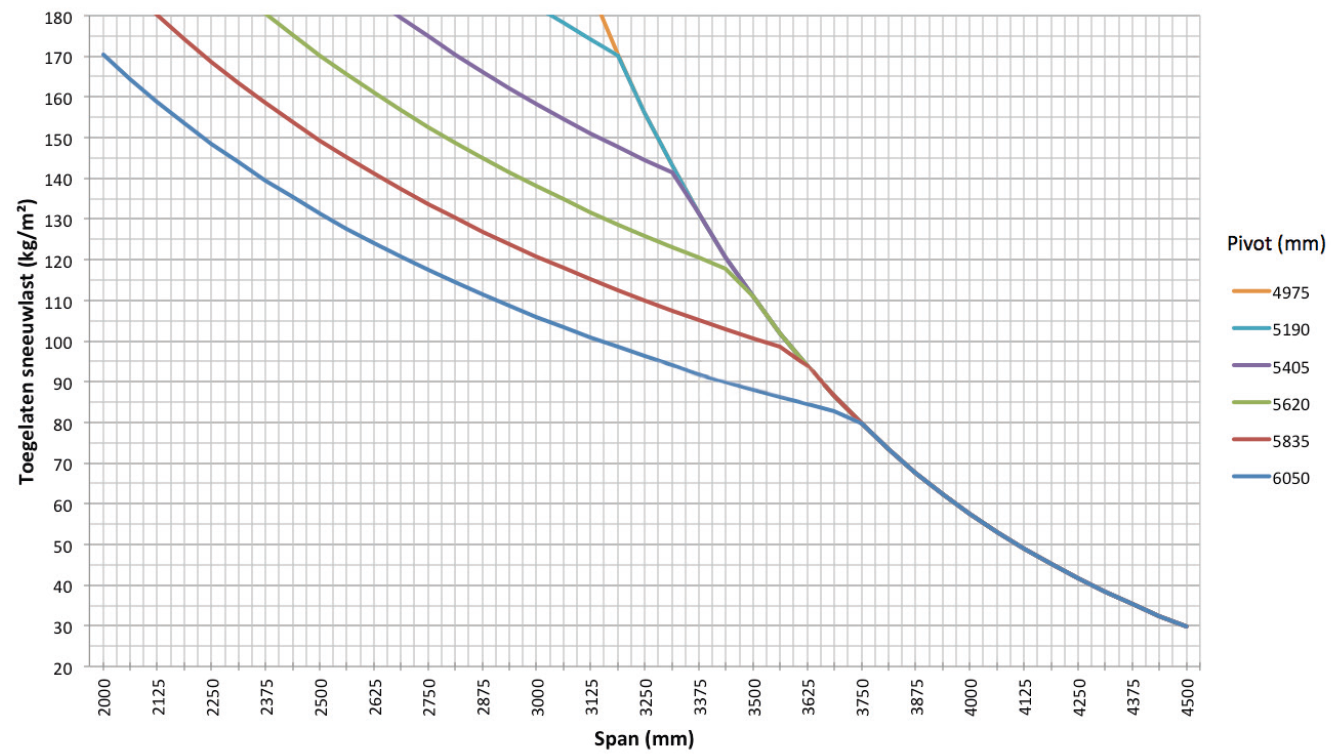 Vitesse de vent maximale lors de la commande des lames :50 km/hRésistance au vent jusqu’à :120 km/h (avec lames fermées)Evacuation d’eau et débit des précipitations :La toiture de terrasse peut supporter un débit de précipitations qui correspond à une averse d’une intensité de 0,04 l/s/m² à 0,05 l/s/m² d’une durée max. de 7 minutes.  Ce type d’averse se produit en moyenne tous les
2 ans.  (voir statistiques de précipitations en Belgique : NBN B 52-011)Garantie5 ans de garantie sur la structure (pour tous les défauts pouvant survenir en cas d’usage domestique normal et d’entretien régulier)5 ans de garantie sur l’automatisation Somfy®2 ans de garantie sur le moteur des lames orientables 10 ans de garantie sur le laquage des profils en aluminium 5 ans de garantie sur la brillance (laquage)OptionsEclairage Led dans la lame :Les lames peuvent être équipées d’un éclairage LED intégré. (180 LEDs/m)Lumière blanc chaud (+/-2800K/1700 lumen/m)Lumière blanc pur (+/- 5000K/1700 lumen/m)Alimentation : 230Volt ACEclairage LED Up/Down :Eclairage LED intégré du côté intérieur du cadre sur toute la longueur avec éclairage incliné vers le haut ou le bas.  Up:Lumière blanc chaud 120 LEDs/M | +/-2800K | 550-680 lumen/mLumière blanc pur 120 LEDs/m | +/- 5000K | 550-680 lumen/mDown:Lumière blanc chaud 120 LEDs/M | +/-2800K | 550-680 lumen/mLumière blanc pur 120 LEDs/m | +/- 5000K | 550-680 lumen/mRVB  60 LEDs/m | 550-700 lumen/mLame translucide :Lame translucide composée de verre de sécurité mat de 8 mm et de profils en aluminium. 
Max. 5 lames en verre par toiture simple Max. 3 lames en verre par partie de toiture en cas de toiture couplée Lame fixe :Lame fixe non tournante pour fixer des accessoires supplémentaires à la toiture en lames.Poutre Beam:La toiture de terrasse peut être équipée d’un module Beam.  Il s’agit d’une poutre en aluminium comportant des éléments de chauffage (Heat) et des enceintes (Sound).Se monte au côté intérieur du profil cadre du côté SpanLe module peut être orienté de 30° Heat:Elément de chauffage intégré dans la poutre Beam.Plaque ondulée visible anodisée en noir.Chaleur rayonnante Capacité : 2600 W/Heat, puissance = 12A/HeatIP65Commande RTS (émetteur, récepteur et commande non compris) Sound:Haut-parleurs de type “Flat Panel”, qui sont intégrés dans le module Beam.Technologie “Plane Wave”25 W RMS/ haut-parleur 50W de capacité maximum / haut-parleurIP65Commande : relier à une radio /amplificateur à l’aide d’un câble audio. Kit de détection de pluie : Contenu : détecteur de pluie, équerre de fixation, accessoires Action :En cas de pluie/humidité les lames se referment automatiquement En cas de pluie combinée à des températures de gel, les lames s’orientent vers la position programmée au préalable en cas de neige.  Est monté avec une légère inclinaison et contient un petit élément de chauffage pour un meilleur séchage du détecteur.  Kit de détection du vent : Contient : Somfy RTS détecteur de vent Eolis, accessoires  Action : en cas de vitesses de vent > 50km/h les lames doivent être fermées conformément à nos conditions de garantie. Le détecteur de vent a priorité par rapport au détecteur de pluie. NormesCe produit est fabriqué selon, satisfait à et/ou est testé selon la norme : EN 13561